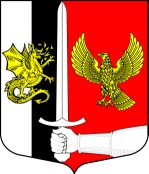 Администрация муниципального образованияЧерновское сельское поселениеСланцевского муниципального района Ленинградской областиПОСТАНОВЛЕНИЕ10.06.2019г.                                                                                                   № 32-п Об утверждении Плана нормотворческой деятельностиадминистрации Черновского сельского поселения навторое  полугодие 2019 годаНа основании Федерального закона от 06.10.2003 № 131-ФЗ «Об общих принципах организации местного самоуправления в Российской Федерации», администрация муниципального образования Черновское сельское поселение Сланцевского муниципального района   Ленинградской области п о с т а н о в л я е т:                    1. Утвердить  План нормотворческой деятельности администрации Черновского сельского поселения на второе полугодие 2019 года согласно приложению.2. Контроль за исполнением распоряжения оставляю за собой.Глава администрациимуниципального образования                                                   В.И. ВодяницкийУТВЕРЖДЕНраспоряжением администрацииЧерновского сельского поселения	от 10.06.2019 № 32-п План нормотворческой деятельности администрации Черновского сельского поселения на второе полугодие 2019 года№ п/пНаименование проекта НПАСроки выполненияОтветственные за выполнение1О нормативе стоимости 1 квадратного метра общей площади жилья на строительство и покупку по Черновскому сельскому поселению на  3 квартал 2019 года в рамках реализации подпрограммы «Обеспечение жильем молодых семей» федеральной целевой программы «Жилище» на 2015-2020 годы, подпрограмм «Жилье для молодежи» и «Поддержка граждан, нуждающихся в улучшении жилищных условий, на основе принципов ипотечного кредитования в Ленинградской области» государственной программы Ленинградской области «Обеспечение качественным жильем граждан на территории Ленинградской области»июль  2019 годаВедущий специалистадминистрации2О разработке проекта бюджета муниципального образования Черновское сельское поселение Сланцевского муниципального района Ленинградской области на 2020 год и на плановый период 2021 и 2022 годов июль 2019 годаГлавный бухгалтерадминистрации3О внесении изменений  в постановлениеадминистрации Черновского сельскогопоселения Сланцевского муниципального района Ленинградской области от 12.02.2019г.№14-п " Устойчивое развитие территории муниципального образования Черновское сельское поселение Сланцевского муниципального района Ленинградской области " на 2019 год и плановый период 2020-2021 годыавгуст 2019 годаГлавный бухгалтерадминистрации4О лимитах потребления коммунальных услуг на 2020 год для администрации Черновского сельского поселения Сланцевского муниципального района Ленинградской областиавгуст 2019 годаГлавный бухгалтерадминистрации5Об утверждении отчета об исполнении бюджета муниципального образования Черновское сельское поселение Сланцевского муниципального района Ленинградской области за 1 полугодие 2019 годаавгуст 2019 годаГлавный бухгалтерадминистрации6О распределении денежных средствсентябрь 2019 годаГлавный бухгалтерадминистрации7О нормативе стоимости 1 квадратного метра общей площади жилья на строительство и покупку по Черновскому сельскому поселению на  4 квартал 2019 года в рамках реализации подпрограммы «Обеспечение жильем молодых семей» федеральной целевой программы «Жилище» на 2015-2020 годы, подпрограмм «Жилье для молодежи» и «Поддержка граждан, нуждающихся в улучшении жилищных условий, на основе принципов ипотечного кредитования в Ленинградской области» государственной программы Ленинградской области «Обеспечение качественным жильем граждан на территории Ленинградской области»октябрь 2019 годаВедущий специалистадминистрации8Об утверждении муниципальной программы Устойчивое развитие территории муниципального образования Черновское сельское поселение Сланцевского муниципального района Ленинградской области" на 2020 год и на плановый период 2021 и 2022 годыоктябрь 2019 годаГлавный бухгалтерадминистрации9Об утверждении отчета об исполнении бюджета муниципального образования Черновское сельское поселение Сланцевского муниципального района Ленинградской области за 9 месяцев 2019 годаноябрь 2019 годаГлавный бухгалтерадминистрации10О мерах по обеспечению безопасностинаселения на водных объектах Черновского сельского поселения в осенний, зимний периоды 2019 года и зимний, весенний периоды 2020 годаноябрь 2019 годаДелопроизводитель администрации11Об утверждении бюджетного прогноза муниципального образования Черновское сельское поселение Сланцевского муниципального района Ленинградской области на 2020 - 2025 годыдекабрь 2019 годаГлавный бухгалтерадминистрации12Об утверждении Плана нормотворческой деятельностиадминистрации Черновского сельского поселения на первое  полугодие 2020 годадекабрь 2019 годаВедущий специалистадминистрации13Об утверждении программы профилактики нарушений обязательных требований, требований, установленных муниципальными правовыми актамидекабрь 2019 годаВедущий специалистадминистрации14Внесение изменений в МНПА в соответствии с действующим законодательством3-4кв. 2019 годаСпециалисты администрации 